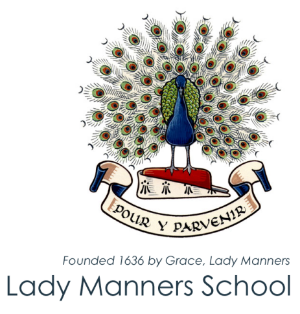 At Lady Manners School we strive to attain the highest standards in our work, have respect for others and develop our individual talents.JOB DESCRIPTIONPOST TITLE:		Textiles Technician	MEMBER OF STAFF:	GRADE:			5		RESPONSIBLE FOR:	N/A	RESPONSIBLE TO:	Curriculum Leader for ArtOVERALL RESPONSIBILITY:To provide a comprehensive support service to the department, ensuring availability of equipment and resources and supporting teaching staff and students in the classroom.SPECIFIC DUTIES AND RESPONSIBILITIES:1.	Ensure that resources are available within the department as directed by the Curriculum Leader including:Selecting resources to be purchasedReceiving goodsStock controlMaintaining asset registersEnsuring equipment within the department’s remit is properly maintained and serviced2.	Maintain the tidiness of the stock room/cupboard and classrooms.3.	Mix dyes and monitor use. Cover and strip silk screens (occasional)	.4.	Prepare classrooms for practical lessons including setting up and putting away equipment.5.	Cut fabrics/materials ready for classes.6.	Give clerical assistance (for example, photocopying, organising classroom resources, filing).7.	Mount students’ work and assist with exhibitions.8.	Check and clean irons/ironing boards.9.	Check and maintain sewing machines - bulbs, oil, safety etc.10.	Maintain an awareness of lesson plans and provide support to the teaching staff.11.	Support students in lessons including:Helping with sewing machinesHelping to build student’s confidenceSupervision of StudentsPatrol the school site at lunchtime to supervise students’ behaviour, maintaining contact with the CCTV Operator. Accompany visits and field trips as required.GENERAL DUTIES AND RESPONSIBILITIES:1.	Undertake training and development activities relevant to the position.Co-operate with the school in complying with relevant health and safety legislation, policies and procedures.Carry out the duties and responsibilities of the post in compliance with the school's equal opportunities policy.Support the aims and ethos of the school.5.	Maintain confidentiality and observe data protection and associated guidelines where appropriate.6.	Maintain an awareness of Safeguarding Children, Safer Working Practice and Every Child Matters initiatives.7.	Carry out any other reasonable duties and responsibilities within the overall function, commensurate with the grading and level of responsibilities of the post.PERSON SPECIFICATIONThe post-holder must be prepared to carry out additional duties which may reasonably be required by the Headteacher. The duties of this post may vary from time to time, as required by the Headteacher, without changing the general character of the role or the level of responsibility.Evidence will be drawn from some or all of:Letter in support of applicationApplication formResponse to questions during interviewTest or taskReferencesEssential or DesirableExperience:Experience:Working in a teamEssentialManaging stock levelsEssentialWorking with children/young peopleDesirableWorking in a secondary schoolDesirableOrdering stock and equipmentDesirableWorking with textiles and/or sewing machinesDesirableQualifications:Qualifications:Good standard of education at GCSE or equivalentEssentialEvidence of continuing professional developmentDesirable5 GCSEs grade C+ including English and MathematicsDesirableKnowledge:Knowledge:Understanding of the importance of safeguarding children and of safer working practiceEssentialGeneral Health and Safety at work issuesEssentialICT (Excel, Word, image processing)EssentialTextiles-related processesDesirableSkills:Skills:ICT skills (Excel, Word, internet)EssentialAbility to recognise the need for and maintain a high degree of confidentialityEssentialAbility to relate to teachers, other professionals, parents and studentsEssentialAbility to work as part of a team and on own initiativeEssentialAbility to work calmly and professionally under pressure EssentialAttention to detailEssentialAbility to organise and prioritise work effectively and to deadlinesEssentialGood communication skillsEssentialAttitudes and Values:Attitudes and Values:Commitment to school improvement and raising achievement for all studentsEssentialAbility to form and maintain appropriate relationships and personal boundaries with young peopleEssentialTakes responsibility and understands accountabilityEssentialCommitted to the needs of the students, parents and other stakeholders EssentialDemonstrates a “can do” attitude including suggesting solutions, participating, trusting and encouraging others and achieving expectationsEssentialAdaptable to changeEssentialAbility to relate to and promote the school ethosEssentialOther:Other:Willing to self-improve / attend trainingEssential